Túrakód: TK-R_DK-n_+  /  Táv.: 89,4 km  /  Frissítve: 2020-10-16Túranév: Kerékpáros Terep-túra rövidtáv DK-negyed_+Ellenőrzőpont leírás:Pót ellenőrzőpont leírás:Feldolgozták: Baráth László, Hernyik András, Valkai Árpád, 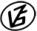 Tapasztalataidat, élményeidet őrömmel fogadjuk! 
(Fotó és videó anyagokat is várunk.)          Elnevezése          ElnevezéseKódjaLeírása1.Rajt-Cél (Dózsa-ház)001QRA Dózsa-ház D-i falának, K-i sarkán2.10 öles erdősáv040QRAz út DNY-i oldalán, az erdősáv DK-i végénél, egy kőrisfa ÉK-i oldalán3.Mihási akác-sor019QRAz út ÉÉK-i oldalán, az akác-sáv egyik fájának DNY-i oldalán4.Furioso Emlékpark009QRAz út ÉNY-i oldalán, a gyaloghíd túlsó oldalán, a tavacska partján, a fatörzs DK-i oldalán5.Horthy-fa010QRAz úttól ÉNY-ra, a tölgy előtti emlékmű kerítésének DK-i sarkán6.Árpád-halom011QRA halom tetején, az oszlop ÉÉK-i oldalán7.Cserna-féle szélmalom012QRA dombon, a kerítésen kívül, az út ÉK-i, csatorna felöli oldalán, egy fa NY-i oldalán8.Csúcstelek kőris-sor044QRA földút ÉÉNY-i oldalán, agy kőrisfa DNY-i oldalán9.Dónát, csatornapart (1)043QRA földút DDNY-i oldalán, a csatorna parton, a nyárfacsoport NYÉNY-i felén, egy nyárfa ÉNY-i oldalán10.Aradi út (4445)042QRA földút ÉK-i oldalán, egy magányos kőrisfa NYLNY-i oldalán11.Termál-tó Ökotur. bázis041QRTermál-tó Ökoturisztikai bázis, az információs tábla hátoldalánál, a tábla oszlopán          Elnevezése          ElnevezéseKódjaLeírása1.Rajt-Cél (Dózsa-ház)001QRPA Dózsa-ház K-i falának, É-i sarkán2.10 öles erdősáv040QRPAz út DNY-i oldalán, az erdősáv DK-i végénél, a sáv DNY-i szélén, egy kőrisfa ÉK-i oldalán3.Mihási akác-sor019QRPAz út ÉÉK-i oldalán, az akác-sáv egyik fájának DNY-i oldalán4.Furioso Emlékpark009QRPAz emlékhelytől ÉK-re távolodóan, az erdő egyik fájának DNY-i oldalán5.Horthy-fa010QRPAz emlékműtől K-re távolodóan, az út melletti fasor egyik fájának NY-i oldalán6.Árpád-halom011QRPAz oszloptól KDK-re távolodóan, egy fa ÉÉK-i oldalán7.Cserna-féle szélmalom012QRPA malomtót D-re, lefelé távolodóan, az út ÉK-i, csatorna felöli oldalán, egy fa ÉNY-i oldalán8.Csúcstelek kőris-sor044QRPA földút ÉÉNY-i oldalán, agy kőrisfa K-i oldalán9.Dónát, csatornapart (1)043QRPA földút DDNY-i oldalán, a csatorna parton, a nyárfacsoport KDK-i felén, egy nyárfa K-i oldalán10.Aradi út (4445)042QRPA földút DNY-i oldalán, egy kőrisfa KDK-i oldalán, a bekötőúttal szemben11.Termál-tó Ökotur. bázis041QRPA rét DDK-i szélén található fűzfa, DK-i, belső oldalán (A külső táblák nem erre a túrára vonatkoznak!)